KLUBCENTRUM, Lochmanova 1400, 562 01 Ústí n. Orl. tel.: 734 369 413____________________________________________________________________________________________________Ústí nad Orlicí  30. 9. 2019Vážená paní, vážený pane,tradičně se i v letošním roce uskuteční v našem městě již patnáctéVÁNOČNÍ PRODEJNÍ TRHYByli bychom rádi, kdybyste se i Vy zúčastnili a potěšili svými výrobky naše návštěvníky.Datum konání: úterý a středa  10. a 11. prosince 2019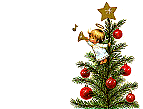 Místo: Kulturní dům v Ústí nad Orlicí, Smetanova ul. – sálProdej: 9.00 – 17.30 hod.Poplatek za místo činí 100,- Kč za 1 stůl (cca 120 x 60 cm)  na 1 den. Poskytujeme stoly včetně ubrusů, židle, nápoje (káva, čaj).Možno postavit i vlastní stánek.V případě zájmu prosíme o vyplnění přiložené návratky a zaslání na adresuKlubcentrum, Květa Stárková, Lochmanova 1400, 562 01 Ústí nad Orlicínebo na mail: starkova@klubcentrum.cz nejpozději do 24. listopadu 2019nebo do naplnění kapacity.Děkujeme a těšíme se na shledání s Vámi. Vyřizuje: Květa Stárková                    tel.: 734369413----------------------------------------------------------------------------------------------------------------------------------------NÁ V R A T K AVánoční prodejní trhy Ústí nad Orlicí 10. a 11. 12. 2019Jméno:……………………………………………………..  Adresa:…………………………………………………………………………………………  Mail:……………………………Telefon:………………       El. přípojka…………………..Druh zboží:………………………………………………...   Počet stolů:…………………..Datum:…………………………                                              Podpis:……………………….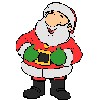 